Desired Graduate Program (Please check the program for which you are applying)Personal InformationMarital Status: __________________________________ Male ________Female ________Nationality: _____________________Nationality Number: __________________________Home Address: _____________________________________________________________Work Address: ______________________________________________________________Phone Number (day): ______________________     (cellular):    ______________________Fax Number: ________________________ E-mail: ________________________________Educational Background (Please list all educational institutions (high schools, colleges and universities) that you have attended or are currently attending) (latest listing first) Testing and Language Information (Please provide scores if available)ALES	Date __________ Quantitative__________ Verbal___________  Equally weighted___________GRE	Date  ____________ Verbal_____________ Quantitative______________ Analytical_____________GRE Subject    Date ______________ Subject_______________________    Score   _________________TOEFL   Date  __________________   Score  ____________________  Writing   __________________Recommendation Letters (Applications should provide two letters of recommendation. Please list the names, positions and affiliations of the recommenders below)1.______________________________________________________________________2.______________________________________________________________________Professional Information (If applicable) (latest listing first)Additional Comments (Please outline below any additional comments on your activities, accomplishments and  research interests and other characteristics that might be helpful in evaluating your application for graduate study)___________________________________________________________________________________________________________________________________________________________________________________________________________________________________________________________________________________________________________________________________________________________________Signature (Required for all applicants)I hereby confirm that the information above is correct to the best of my knowledge.     Signature of applicant________________________          Date_____________________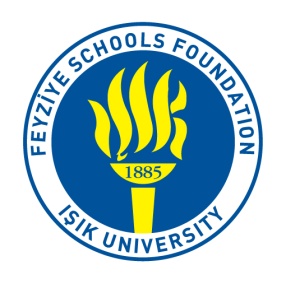 IŞIK UNIVERSITY GRADUATE SCHOOL OF SCIENCE AND ENGINEERING Application Form for Graduate StudyApplication Form for Graduate Study□ M.S. in Information Technologies (□Thesis/Non-thesis□)□ M.S. in Computer Engineering (□Thesis/Non-thesis□)□ M.S. in Electronics Engineering (□Thesis/Non-thesis□)□ M.S. in Industrial Engineering-                 Operations Research (□Thesis/Non-thesis□)□ M.S. in Mathematics (□Thesis)□ M.S. in Mechanical Engineering (□Thesis/Non-thesis□)□ M.S. in Physics (□Thesis)□ Ph.D. in Electronics Engineering□ Ph.D. in Computer Engineering□ Ph.D. in MathematicsFirst Name: _____________________________________Last Name:  _____________________________________Place of Birth: ___________________________________Date of Birth:  DD______MM_____YY______                     Full name of institution Years attendedfrom           toYears attendedfrom           toProgram/DepartmentDegree received/expectedGPATitle/Position Datesfrom           toDatesfrom           toEmployerFull timePart time